Safer Recruitment PolicyThis Policy covers the safe recruitment of new staff and volunteers. The safe recruitment of staff in schools is the first step to safeguarding and promoting the welfare of children in education. Longton Primary School is committed to safeguarding and promoting the welfare of children and young people and expects all staff and volunteers to share this commitment. It is recognised that this can only be achieved through sound procedures, good inter-agency co-operation and the recruitment and retention of competent, motivated employees who are suited to, and fulfilled in the roles they undertake. The Governors and leadership of Longton Primary recognises the value of, and seeks to achieve a diverse workforce which includes people from different backgrounds with different skills and abilities. The school is committed to ensuring that the recruitment and selection of all who work within the school is conducted in a manner that is systematic, efficient, effective and promotes equality of opportunity. The school will uphold its obligations under law and national collective agreements to not discriminate against applicants for employment on the grounds of age, sex, sexual orientation, marital status, disability, race, colour, nationality, ethnic origin, religion or creed.This document provides a good practice framework to comply with the principles set down in the school’s Equality Policy.All posts within school are exempt from the Rehabilitation of Offenders Act 1974 and therefore all applicants will be required to declare spent and unspent convictions, cautions and bind-overs, including those regarded as spent and all applicants must have an Enhanced Disclosure and Barring Service check.The school is committed to ensuring people who have been convicted are treated fairly and given every opportunity to establish their suitability for positions. Having a criminal record will not necessarily be a bar to obtaining a position.The school will:  ensure that appropriate staff and Governors who undertake recruitment have received safer recruitment training and successfully completed safer recruitment training assessment  ensure every appointment panel includes one member who has received safer recruitment training  implement robust recruitment procedures and checks for appointing staff and volunteers to ensure that reasonable steps are taken not to appoint a person who is unsuitable to work with children, or who is disqualified from working with children, or does not have the suitable skills and experience for the intended rolekeep and maintain a single central record of recruitment and vetting checks in line with DfE requirements ensure that the terms of any contract with a contractor or agency requires them to adopt and implement measures described in this procedure. The school will monitor the compliance with these measures. require staff who are convicted or cautioned for any offence during their employment with the school to notify the school, in writing of the offence, conviction and/or the penalty that was imposed.The following pre-employment checks will be undertaken:  Receipt of at least two satisfactory references, one of which will be from the former or most recent employer  Verification of the candidate’s identity in line with the requirements of The Immigration, Asylum and Nationality Act 2006  A satisfactory DBS clearance  Verification of the candidate’s medical fitness  Verification of qualifications  Verification of professional registration as required by law for teachers  Verification of successful completion of induction period (for those who obtained QTS after 7 May 1999)  A completed Disqualification Declaration form as updated in the statutory guidance ‘Keeping Children Safe in Education’.Roles and responsibilities, It is the responsibility of the governing body to:  Ensure the school has effective policies and procedures in place for the recruitment of all staff and volunteers in accordance with DfE guidance and legal requirements  Monitor the school’s compliance with themIt is the responsibility of the Head Teacher and other managers involved in recruitment to:  Ensure that the school operates safe recruitment procedures and makes sure all appropriate checks are carried out on all staff and volunteers who work at the school  To monitor contractors’ and agencies’ compliance with this document  Promote welfare of children and young people at every stage of the procedureIt is the responsibility of all potential and existing workers, including volunteers to comply with this document. It is the responsibility of all contractors and agencies to comply with safer recruitment preemployment checks. It is the responsibility of the school’s secretary to:Deal with the administration of the disclosure system for the school  Maintain an up to date Single Central Record of all staff and volunteers at the schoolIn accordance with the School Staffing Regulations, the governing body has delegated responsibility to the Head Teacher to lead in all appointments outside of the leadership group. School governors may be involved in staff appointments but the final decision will rest with the Head Teacher. The Head Teacher may delegate the selection process of staff outside of the leadership group to other managers in the school, but remains responsible for the decision to appoint.The Procedure Advertising To ensure equality of opportunity, the school will advertise all vacant posts to encourage as wide a field of candidates as possible, normally this will entail an external advertisement. However, where there is a reasonable expectation that there are sufficient qualified internal candidates or where staff are at risk of redundancy, an internal advertisement may be considered appropriate. Volunteers in school are also welcome to apply to internally advertised posts. The school also works in partnership with local universities. Trainees in the final year of their teaching practice or on professional graduate programmes such as Teachfirst are placed in the school via these universities. These trainees are welcome to apply for vacant posts and the school will identify good candidates to appoint to vacant positions. These posts will be subject to our recruitment policy checks.Absences due to short and long term sickness is usually covered internally or using by staff from teacher supply agencies in the first instance until it is to know how long the member of staff is likely to be absent. Temporary positions will then be advertised for long term absence positions.Applications The form The school uses a standard Lancashire application form. CVs will not be accepted. The school requires candidates to account for any gaps or discrepancies in employment history on this application form. Where an applicant is shortlisted, these gaps will be discussed at interview. Applicants should be aware that providing false information is an offence and could result in the application being rejected or summary dismissal if the applicant has been selected, and possible referral to the police and other professional regulatory bodies (e.g. General Teaching Council for England).References References for shortlisted candidates will be sent for immediately after shortlisting. References must be in writing and be specific to the job for which the candidate has applied - open references or testimonials are not acceptable. The school will not accept references from relatives or people writing solely in the capacity as a friend. Only references from a trusted authoritative source will be acceptable. Reference requests will specifically ask:  About the referee’s relationship with the candidate  Whether the referee is completely satisfied that the candidate is suitable to work with children and, if not, for specific details of the concerns and the reasons why the referee believes that the person might be unsuitable.Referees will also be asked to confirm details of:  The applicant’s current post, salary and attendance record  Performance history and conduct  Any disciplinary procedures in which the sanction is current  Any disciplinary procedures involving issues related to the safety and welfare of children, including any in which the sanction has expired (including any allegations or concerns that have been raised that relate to the safety and welfare of children or behaviour towards children), and should also detail the outcome of these concerns.References will be compared to the application form to ensure that the information provided is consistent. Any discrepancies will be taken up with the applicant at interview. Any information about past disciplinary action or allegations will be considered in the circumstances of the individual case. Cases in which an issue was satisfactorily resolved some time ago, or an allegation was determined to be unfounded or did not require formal disciplinary sanctions, and which no further issues have been raised, are not likely to cause concern. More serious or recent concerns or issues are more likely to cause concern. A history of repeated concerns or allegations over time is also likely to give cause for concern.Self-declaration of convictions by job applicants The school’s policy is to require shortlisted applicants for all posts (including volunteers) to declare all criminal convictions whether “spent” or “unspent” and include any cautions and pending prosecution. Such declarations will be made on an appropriate form and should be submitted in a sealed envelope, marked strictly private and confidential to the chair of the selection panel / Head Teacher, prior to the interview. The chair of the panel / Head Teacher will discuss relevant, positive declarations confidentially with the applicant at interview. The disclosure of convictions, cautions or pending cases will not necessarily prevent employment but will be considered in the same way as positive DBS disclosures.Interviews The selection process will always include the following:  Face to face interview or professional interview  Young people panel or activity (optional depending on post)  Proof of Identity and Right to Work in the UK & Verification of Qualifications and/or Professional Status.  Shortlisted applicants for all posts will be required to provide proof of identity by producing documents on the day of interview in line with those set out in The Immigration, Asylum and Nationality Act 2006. Similar information is also required to undertake a Disclosure and Barring Service check on the preferred candidate.  Short-listed candidates will also be required to provide proof of their qualifications and professional status by producing documentation on the day of interview. The school will verify that candidates have actually obtained any qualifications legally required or deemed essential for the job and claimed in their application by asking to see the relevant certificate, or a letter of confirmation from the awarding body / institution. If the original documents are not available, the school will require sight of a properly certified copy. Where candidates have obtained qualifications abroad, a certified comparability check by NARIC (NARIC is the designated United Kingdom national agency for the recognition and comparison of international qualifications and skills) will also be required.  Proof of identity and other documentation will be verified by the chair of the panel / Head TeacherCommencement of Employment prior to DBS check being received In unusual circumstances it is permitted to commence employment prior to receiving a cleared DBS check. However a List 99 check and risk assessment must be completedEmployment Offer It may be possible to negotiate a provisional start date with the preferred candidate, however, with the exception of DBS disclosures, the checks detailed above must all be completed BEFORE a person’s appointment is confirmed. In the case of DBS disclosures, the certificate must be obtained before or as soon as practicable after appointment. Once all pre-employment checks have been satisfactorily completed or received, an offer of employment will be made and the contract of employment issued. The contract will be issued as soon as possible but in all circumstances within 8 weeks of employment commencing.Record Retention / Data Protection The school will retain all interview notes on all applicants for a 6 month period, after which time the notes will be destroyed (ie: shredded). The 6 month retention period will allow the school to deal with any data access requests, recruitment complaints or respond to any complaints made to the Employment tribunal. Under the Data Protection Act 1998, applicants have a right to request access to notes written about them during the recruitment process. Applicants who wish to access their interview notes must make a subject access request in writing to the chair of the panel or Head Teacher within 6 months of the interview date.Personal file records For the successful candidate, the school will retain the following information which will make up part of their personal file:  Application form  References  Disclosure of convictions form  Proof of identification  Proof of academic qualifications  Proof of registration with General Teaching Council (for teaching staff)  Evidence of medical clearance from Occupational Health  Evidence of the DBS clearance checked (SCR as evidence)Single Central Record of Recruitment Vetting Checks In line with DfE requirements, the school will keep and maintain a single central record of recruitment and vetting checks. The central list will record all staff who are employed at the school, including casual staff, supply agency staff whether employed directly or through an agency, volunteers, governors who also work as volunteers, and those who provide additional teaching or instruction for pupils but who are not staff members, e.g. specialist sports coach or artist.The central record will indicate whether or not the following have been completed:  Identity checks  Qualification checks for any qualifications legally required for the job  Additionally for those applying for teaching posts, registration check with the GTC where appropriate  Checks of right to work in the United Kingdom  Start date of commencement of employment with Lancashire  Enhanced DBS  Further overseas records where appropriate  Medical check date:it shall also indicate who undertook the check and the date on which the check was completed or the relevant certificate obtained.Agency supply staff In order to record supply staff provided through an agency on the record, the school will require written confirmation from the supply agency that it has satisfactorily completed the checks described above. The school does not need to carry out checks itself except where there is information contained within the disclosure. However identity checks must be carried out by the school to check the person arriving is the person the agency intends to refer to them.Probation periods Newly appointed teachers who are new to the employment of the governing body will be subject to the school’s probationary period.School staff will be given a copy of the DfE guidance on Safe Working Practice and KCSIE Part 1 (Keeping Children Safe in Education Part 1 ) and asked to sign a declaration that they have read and understood the document and will follow the guidelines required to maintain professional boundaries at all times and keep safeguarding of children as their highest priority. The school has a specific safeguarding related whistle blowing policy which has been disseminated to all staff and volunteers. The school adopts a culture of vigilance where all concerns are listened to and taken seriously. The school will follow DfE and Lancashire Safeguarding Children Board Allegations Procedures and refer any allegation for initial consultation with the Local Authority Designated Officer.Induction All newly appointed staff will, either prior to or at the point of taking up the post, undergo a programme of induction appropriate for their post. The induction will specifically address issues concerning the safeguarding of children and young people as well as matters directly related to the operation of the post.Rehabilitation of Offenders Disclosure All posts within the Lancashire are exempt from the Rehabilitation of Offenders Act 1974. Applicants will be required to declare spent and unspent convictions, cautions and bind-overs, including those regarded as spent and should also have an Enhanced DBS.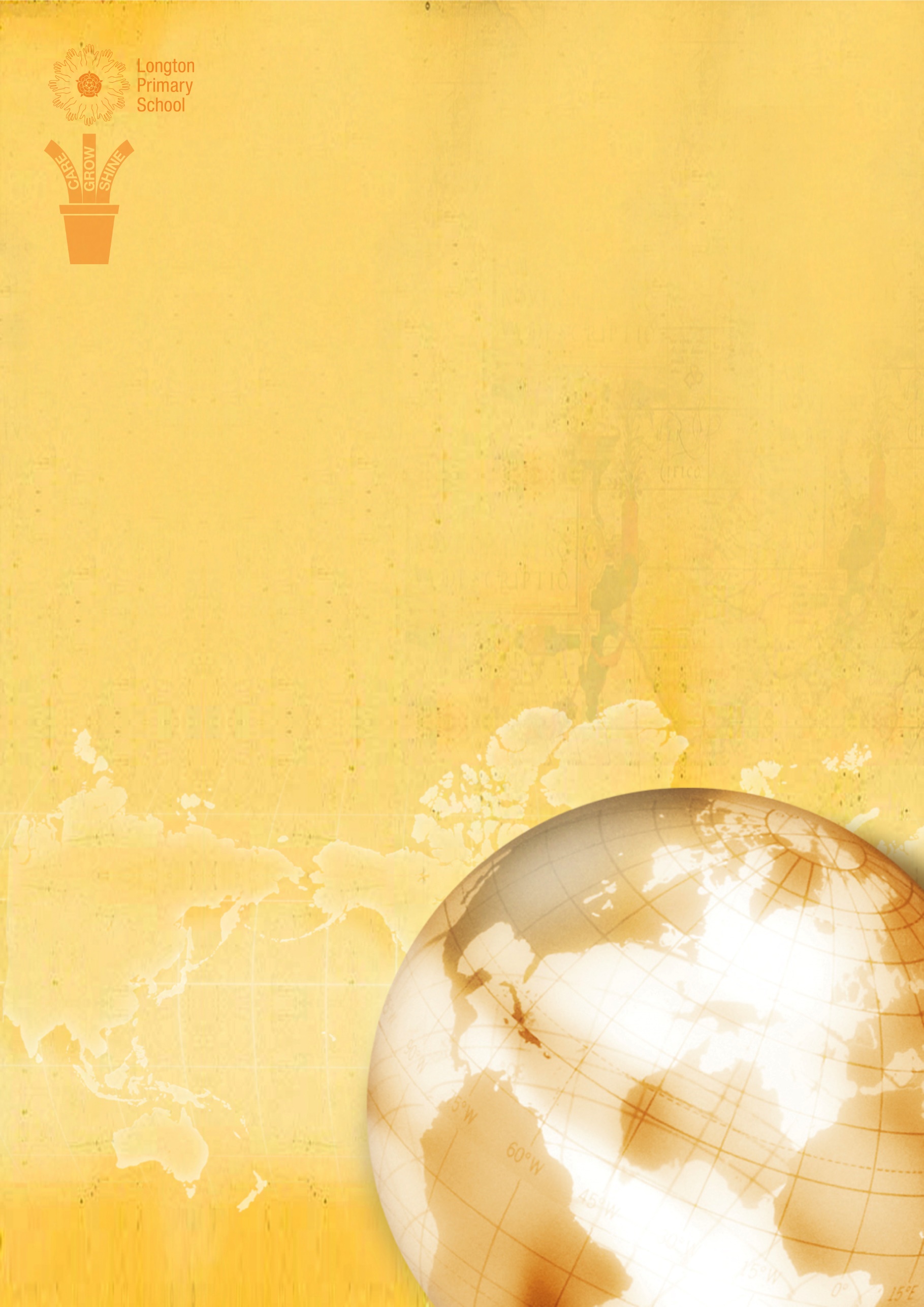 